Москва, 2018Лист согласованияИстория изменений документаСодержаниеВведениеЦель документаДанный документ содержит последовательность действий и указания по администрированию Автоматизированной Системы Управленческого Документооборота Импортозамещенной Конфигурации (АСУДИК ИК) и ее подсистемы Первичной Финансовой Документации (ПФД).Область действияРуководство по администрированию системы определяет, каким образом должна осуществляться поддержка программного обеспечения, входящего в состав системы.Определения и сокращенияОбозначения, принятые в документеВ Таб. 1 приведены обозначения, используемые в документе.Таб. 1. Обозначения документаТребования к квалификации системного администратора Для системного администрирования АСУДИК администратор должен обладать следующими навыками:Базовые навыки работы в Unix-shell;Базовые навыки администрирования операционных систем Microsoft Windows 2012 Server;Базовые знания PostgreSQL;Базовые знания языка SQL.Запуск и остановка серверовПорядок запуска серверовЗапуск серверов должна происходить в следующем порядке:запуск сервера СУБД;запуск сервера содержания (контент сервера);запуск сервера кэшированиязапуск сервера обработки ОРД (Робоворд);запуск сервера полнотекстового поиска;запуск сервера служб;запуск сервера интеграции с ПФД;запуск сервера SSO;запуск сервера агент Toolkit;запуск сервера приложений.Контроль запуска серверов описан в п. 7Порядок остановки серверовОстановка серверов должна происходить в следующем порядке:остановка сервера приложений;остановка сервера Toolkit;остановка сервера служб;остановка интеграции с ПФД;остановка сервера полнотекстового поиска;остановка сервера обработки ОРД (Робоворд);остановка сервера кэширования;остановка сервера содержания (контент сервера);остановка сервера SSO;остановка сервера СУБД.Контроль остановки серверов описан в п. 7Запуск системыРаздел описывает команды, используемые для запуска серверов Системы. Контроль запуска описан в п. 7Штатный запуск всех компонентов.На сервере Содержания (Контент Сервер) msk1-asudik-cs01 под пользователем dmowner выполнить команду:asud-pg-ctl all startЗапуск сервера СУБДНа сервере msk1-asudik-db01 под пользователем root выполнить команду: systemctl start postgrespro-std-10Запуск Сервера Содержания (Контент сервер)На сервере содержания msk1-asudik-cs[01-02] под пользователем dmowner  выполнить команду: /u01/asud/contentserv-pg/bin/start-contentserv.sh Запуск сервера кэшированияНа Сервере кэширования msk1-asudik-cache[01-02] под пользователем dmowner  выполнить команду:/u01/asud/cacher/bin/start-cacher.shЗапуск серверов приложений:На сервере приложений msk1-asudik-app[01-16] под пользователем oracle выполнить команду:/u01/app/tomcat-8888-asudik/bin/startup.shЗапуск серверов приложений администрирования:На сервере приложений администрирования msk1-asudik-admin[01-02] под пользователем oracle выполнить команду:/u01/app/tomcat-8888-asudik-admin/bin/startup.shЗапуск сервера служб:На сервере служб msk1-asudik-jobs01 убедиться, что запущены следующие программные продукты (в скобках указаны команды для осуществления запуска программного продукта в случае, если процесс не был запущен автоматически после загрузки ОС): Samba:systemctl start smbProftpd:systemctl start proftpdWinbindd:systemctl start winbinddAMQ, из под пользователя oracle:/u01/amq/bin/activemq startЗапуск сервера toolkit:На сервере служб Toolkit msk1-asudik-jobs01 (Из под пользователя oracle:/u01/asud/toolkit-agent-pg/bin/start-toolkit-agent.shЗапуск сервера обработки ОРД (Робоворд):Убедиться, что на сервере робоворд msk1-rw[01-04] присутствуют процессы под названием Roboword2Http в количестве 4 штук (по умолчанию запускаются при запуск ОС). В противном случае под учетными записями msk1-roboword01, msk1-roboword02, msk1-roboword03, msk1-roboword04 выполнить команду:C:\app\roboword-check\sbin\first-start-after-reboot.cmd Запуск интеграции с ПФД:На сервере интеграции с ПФД msk1-pfdwebservice[01-02] из под пользователя oracle выполнить команду:/u01/app/tomcat-8888-archive/bin/startup.shЗапуск серверов SSO:На сервере SSO msk1-asudik-sso[01-04]  под пользователем oracle выполнить команду:/u01/app/tomcat-9999-sso/bin/startup.shОстановка сервера приложений и сервисов Раздел описывает команды, используемые для остановки серверов Системы. Контроль останвоки описан в п. 6Штатная остановка всех компонентов системыНа сервере Содержания (Контент Сервер) msk1-asudik-cs01 под пользователем dmowner выполнить:asud-pg-ctl all stopКомпоненты системы остановятся автоматически в нужном порядке. Для нештатного останова требуется выполнить пункты ниже Остановка серверов приложений:На серверах приложений msk1-asudik-app[01-16]  под пользователем oracle выполнить команду:/u01/app/tomcat-8888-asudik/bin/shutdown.shОстановка серверов приложений администрирования msk1-asudik-admin[01-02]:На сервере приложений администрирования под пользователем oracle выполнить команду:/u01/app/tomcat-8888-asudik-admin/bin/shutdown.shОстановка сервисов служб на сервере msk1-asudik-jobs01:Samba:systemctl stop smbProftpd:systemctl stop proftpdWinbindd:systemctl stop winbinddAMQ, из под пользователя oracle:/u01/amq/bin/activemq stop)Остановка сервиса toolkit msk1-asudik-jobs01:Toolkit, из под пользователя oracle:/u01/asud/toolkit-agent-pg/bin/start-toolkit-agent.shОстановка сервера обработки ОРД (Робоворд):На сервере Roboword msk1-rw[01-04]под пользователем с правами администратора выполнить команду:C:\app\roboword-check\sbin\stop-roboword-and-checker-for-all-users.cmdОстановка интеграции с ПФД:На сервере интеграции с ПФД msk1-pfdwebservice[01-02] из под пользователя oracle выполнить команду:/u01/app/tomcat-8888-archive/bin/shutdown.shОстановка серверов SSO:На сервере SSO msk1-asudik-sso[01-04] под пользователем oracle выполнить команду:/u01/app/tomcat-9999-sso/bin/shutdown.shОстановка сервера кэшированияНа Сервере кэширования msk1-asudik-cache[01-02]  под пользователем dmowner  выполнить команду:/u01/asud/cacher/bin/stop-cacher.shОстановка Сервера Содержания (Контент сервер)На сервере содержания msk1-asudik-cs01 под пользователем dmowner  выполнить команду: /u01/asud/contentserv-pg/bin/stop-contentserv.sh Остановка сервера СУБДНа сервере msk1-asudik-db01 под пользователем root выполнить команду: systemctl stop postgrespro-std-10Альтернативная команда (из под пользователя postgres):pg_ctl stopПроверка функционирования системыОсуществите вход в приложение АСУДИК по ссылке https://asud.interrao.ru/asudik, указав имя пользователя dmowner и его пароль. При этом не должно возникнуть никаких сообщений об ошибках: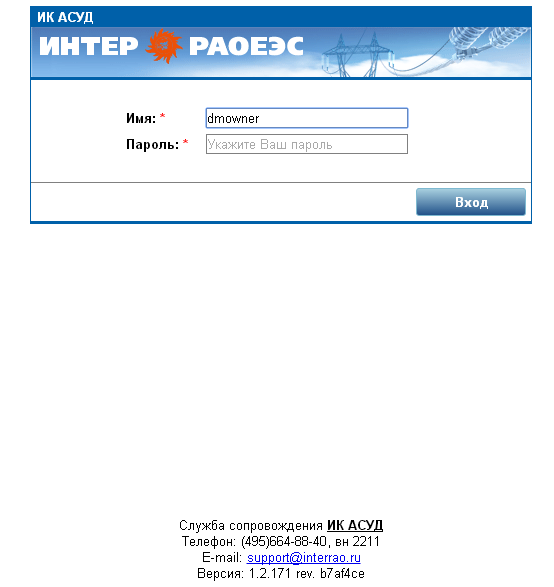 Рис. 1. Вход в систему АСУДИКОсуществите вход в приложение администрирования АСУДИК (внешний вид аналогичен окну с логином на Рис. 1), расположенного по ссылке https://asud.interrao.ru/asudik-admin, указав имя пользователя dmowner и его пароль. При этом не должно возникнуть никаких сообщений об ошибках:Критерии неработоспособности Системы представлены в Таб. 2:Таб. 2. Критерии ошибок и пути решенияКонтроль целостности и функционирования системы описан в Разделе 7.Установка системыБудет описана в следующей версииФайлы журналов Файлы журналов сервера СУБДФайл журналов сервера СУБД расположен в каталоге: /u01/pgpro/std-10/data/log/Файлы журналов сервера приложений, администрирования, SSO и веб-сервиса ПФДФайлы журналов сервера приложений приведены в Таб. 3.Таб. 3. Файлы журналов сервера приложений и сервера администрированияФайлы журналов сервера содержанияФайлы журналов сервера содержания приведены в Таб. 4.Таб. 4. Файлы журналов сервера содержанияВ системе АСУД ИК настроен агрегатор журналов ELK.Описание синтаксиса описано в стандартной документации доступной по URlhttps://www.elastic.co/guide/en/elasticsearch/reference/5.6/query-dsl-query-string-query.html#query-string-syntaxТиповая задача – найти пользователя который завершил задание.Search query    0900002851234567 AND action  Будет предоставлен список событий по документу 0900002851234567Внешний вид консоли сервиса ELK представлен на Рис. 2.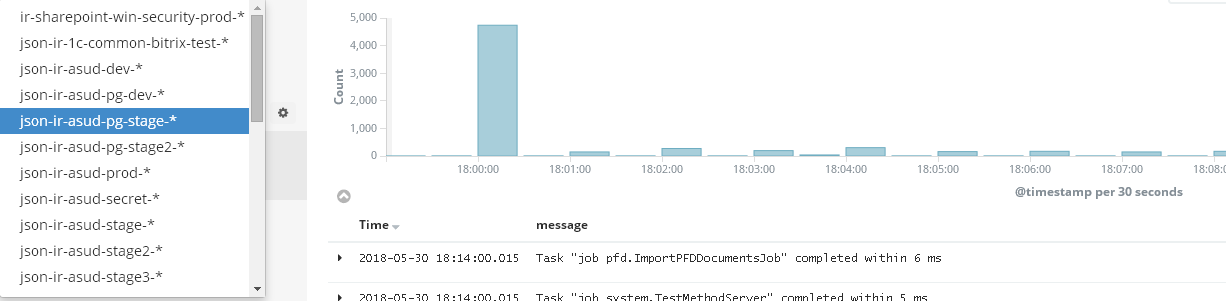 Рис. 2. ELK профиль json-ir-asud-pg-prodФайлы журналов сервера служб (Toolkit)Файлы журналов сервера служб Toolkit приведены в Таб. 5.Таб. 5. Файлы журнала сервера служб ToolkitВнешний вид консоли сервиса Toolkit представлен на Рис. 3Консоль доступна по адресу http:// msk1-asudik-jobs01.interrao.ru:13000. 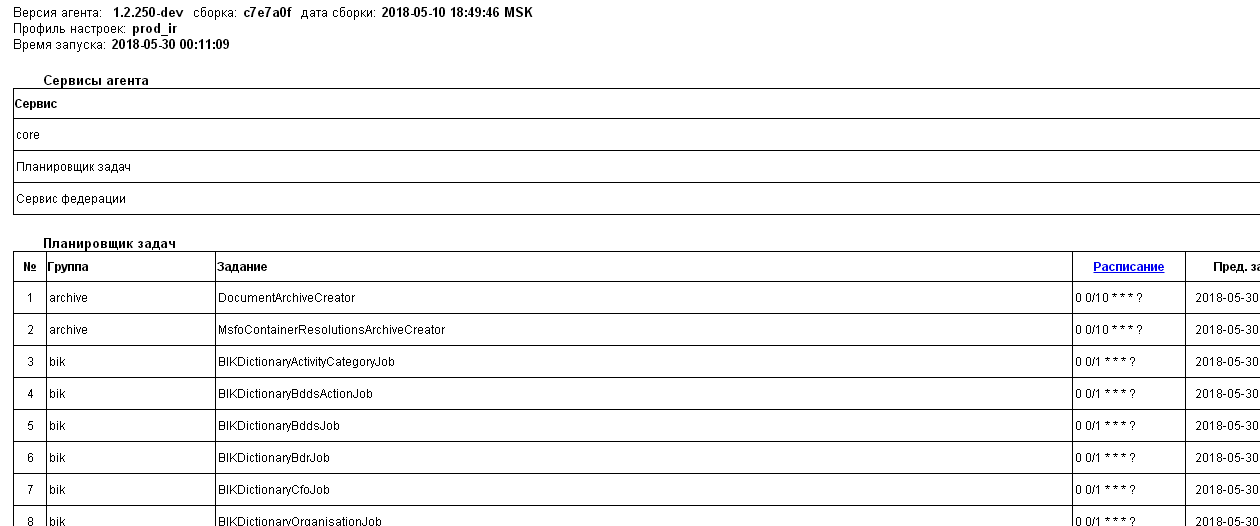 Рис. 3. WEB Консоль сервиса ToolkitЖурналы по каждой службе вызываются с помощью кнопки «Логи» по каждой службе (журналы открываются в ELK).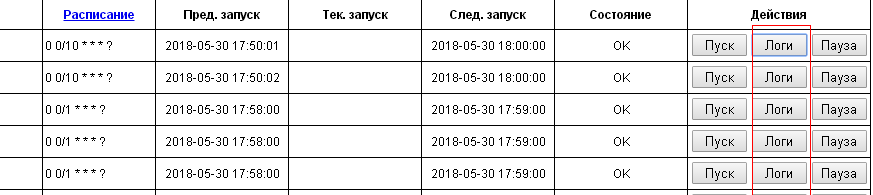 Рис. 4. Открытие журналов логирования в Toolkit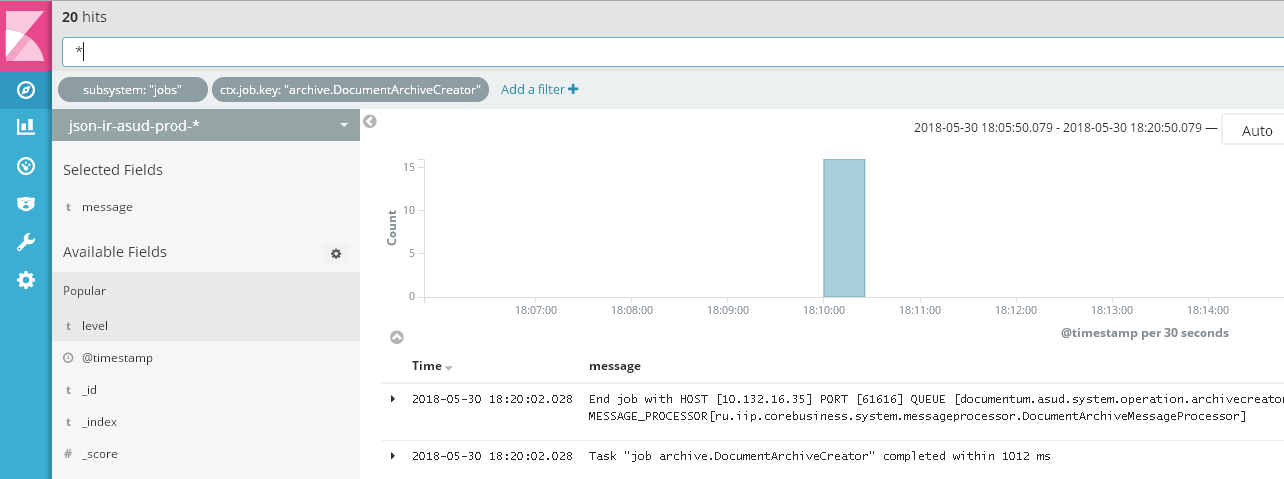 Рис. 5. Открытие журналов с помощью ELKФайлы журналов сервера очередей AMQ Файлы журналов сервера служб Toolkit приведены в Таб. 6Таб. 6. Файлы журналов сервера очередей AMQWeb консоль сервера очередей представлена на Рис. 6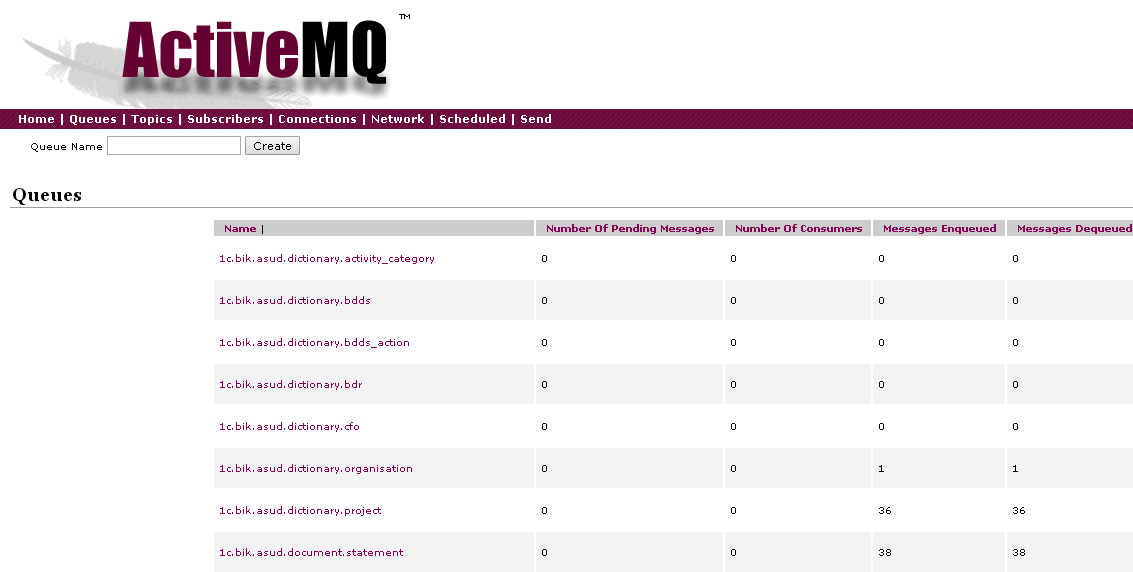 Рис. 6. Web консоль сервера очередей AMQФайлы журналов сервиса кэширования Файлы журналов сервиса кэширования Cacher приведены в Таб. 7Таб. 7. Файлы журнала сервера CacherФайлы журналов сервера РобовордФайлы журналов сервера Робоворд приведены в Таб. 8.Таб. 8. Файлы журнала сервера РобовордКонтроль целостности и функционирования Корректное функционирование АСУДИК (отсутствие критических ошибок, влияющих на работоспособность системы, ошибки представлены в Таб. 2) является признаком работоспособности всех сервисов и компонентов системы. В случае возникновения ошибок системному администратору необходимо выполнить их диагностику и устранение. В данном разделе описывается методика и способы контроля функционирования АСУДИК ИК на системном уровне. Контроль целостности и функционирования сервера документооборотаДля контроля функционирования сервисов документооборота применяются следующие методы:Контроль наличия процессов в операционной системеАнализ оперативных файлов журналовКонтроль наличия процессов в операционной системе. Для проверки наличия процесса сервиса в ОС необходимо выполнить следующие команды:Таб. 9. Команды для проверки наличия процессаАнализ оперативных файлов журналовОдним из основных инструментов для контроля функционирования и целостности сервисов системы является контроль оперативных файлов журналов, которые отображаются в системе логирования ELK.Для перехода к логам нужно зайти во внутренней сети по ссылке http://elk.interrao.ru и выбрать профиль в выпадающем списке: .json-ir-asud-prod. Внешний вид консоли представлен на рисунке ниже: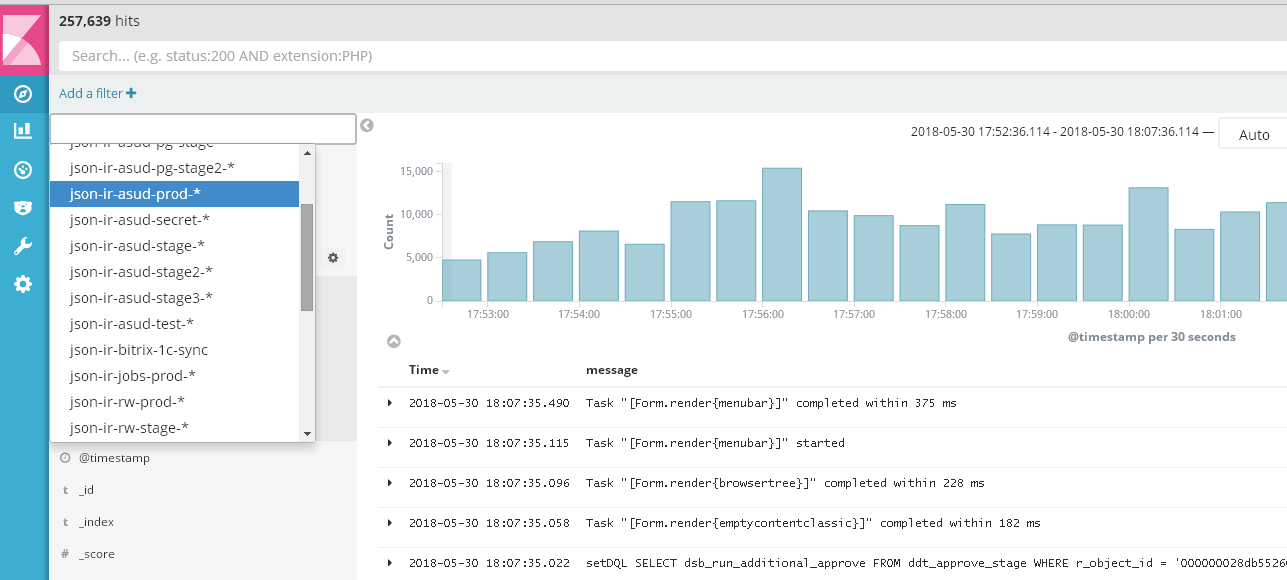 Рис. 7. Система логирования ELKОбщая статистика ошибок по серверам доступна при выборе Dashboard >> asud.prod::errors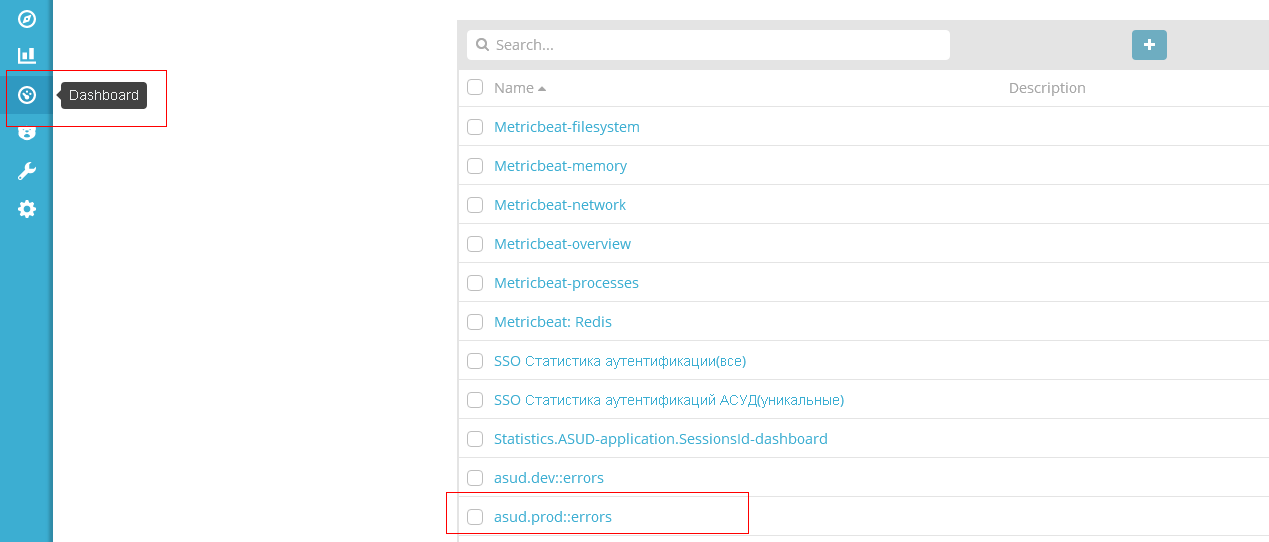 Вид Dashboard >> asud.prod::errors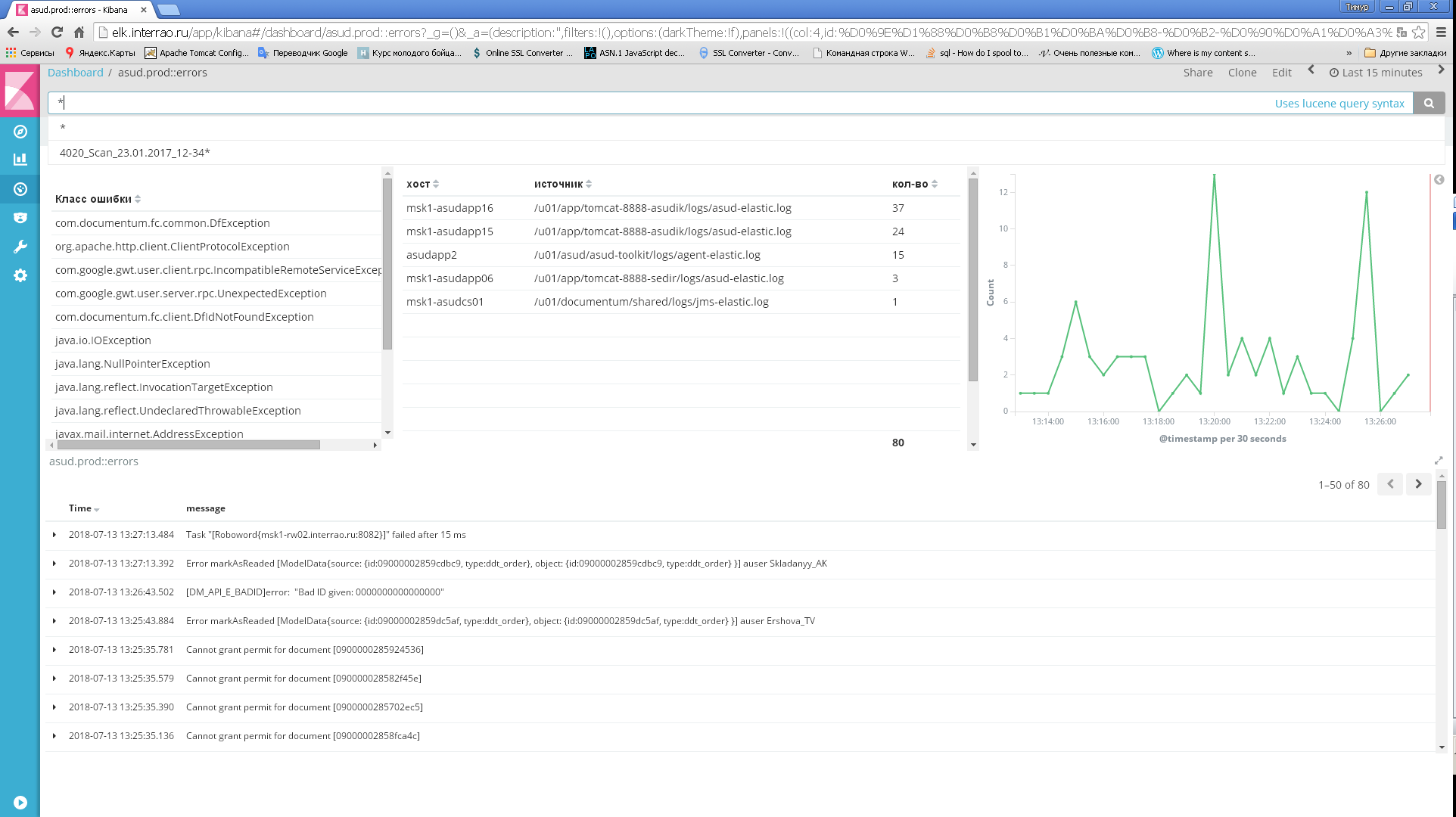 Контроль целостности и функционирования системыКонтроль целостности и функционирования системы проводится в соответствии с рекомендациями производителя, а также процедурами и правилами, принятыми в Обществе. Автоматический контроль сетевой инфраструктуры осуществляется посредством системы Zabbix доступной по URL: http://zabbix.interrao.ru/Настройки системы мониторинга описаны в  https://wiki.interrao.ru/display/WIK/ZabbixТак же для контроля параметров доступности и производительности системы используется система мониторинга SCOM, которая рассылает уведомления на электронную почту.Общий список настроек SCOMСвободное место на дискахПараметры производительности серверов  (CPU Utilization, Disk Utilization)Проверка URL AMQ. Результат должен отвечать по указанным портам http://msk1-asudik-jobs01.interrao.ru:8161/adminПроверка папок обмена 1С. Результат - должны быть доступны.\\msk1-asudik-jobs01\1с-bik\\msk1-asudik-jobs01.interrao.ru\success\1c.bik.asud.dictionary.bdds_action\\msk1-asudik-jobs01.interrao.ru\success\1c.bik.asud.dictionary.organisation\\msk1-asudik-jobs01.interrao.ru\success\1c.bik.asud.dictionary.bdr\\msk1-asudik-jobs01.interrao.ru\success\documentum.asud.1c.bik.document.statement\\msk1-asudik-jobs01.interrao.ru\success\1c.bik.asud.dictionary.activity_category\\msk1-asudik-jobs01.interrao.ru\success\1c.bik.asud.dictionary.bdds\\msk1-asudik-jobs01.interrao.ru\success\1c.bik.asud.dictionary.cfo\\msk1-asudik-jobs01.interrao.ru\success\1c.bik.asud.dictionary.project\\msk1-asudik-jobs01.interrao.ru\success\1c.bik.asud.document.statement\\msk1-asudik-jobs01.interrao.ru\processing\\msk1-asudik-jobs01.interrao.ru\processing\1c.bik.asud.dictionary.bdds_action\\msk1-asudik-jobs01.interrao.ru\processing\1c.bik.asud.dictionary.organisation\\msk1-asudik-jobs01.interrao.ru\processing\1c.bik.asud.dictionary.bdr\\msk1-asudik-jobs01.interrao.ru\processing\documentum.asud.1c.bik.document.statement\\msk1-asudik-jobs01.interrao.ru\processing\1c.bik.asud.dictionary.activity_category\\msk1-asudik-jobs01.interrao.ru\processing\1c.bik.asud.dictionary.bdds\\msk1-asudik-jobs01.interrao.ru\processing\1c.bik.asud.dictionary.cfo\\msk1-asudik-jobs01.interrao.ru\processing\1c.bik.asud.dictionary.project\\msk1-asudik-jobs01.interrao.ru\processing\1c.bik.asud.document.statement\\msk1-asudik-jobs01.interrao.ru\history\\msk1-asudik-jobs01.interrao.ru\error\\msk1-asudik-jobs01.interrao.ru\error\1c.bik.asud.dictionary.bdds_action\\msk1-asudik-jobs01\1с-import\\msk1-asudik-jobs01\1c-import\success\eisz.ir.1c.upp.bnu.dictionary.mtr\\msk1-asudik-jobs01\1c-import\success\1c.bunu.ueg.document.archive\\msk1-asudik-jobs01\1c-import\success\documentum.asud.asud_fsk.document.registered_document\\msk1-asudik-jobs01\1c-import\success\1c.bunu.ueg.dictionary.contract\\msk1-asudik-jobs01\1c-import\success\documentum.asud.asud_fsk.document.registered_document1\\msk1-asudik-jobs01\1c-import\success\1c.bunu.ueg.dictionary.settlement_type\\msk1-asudik-jobs01\1c-import\success\1c.bunu.ueg.dictionary.print_form\\msk1-asudik-jobs01\1c-import\success\1c.bunu.ueg.dictionary.organisation\\msk1-asudik-jobs01\1c-import\processing\\msk1-asudik-jobs01\1c-import\processing\1c.bunu.ueg.dictionary.contragent\\msk1-asudik-jobs01\1c-import\processing\1c.bunu.ueg.dictionary.archive\\msk1-asudik-jobs01\1c-import\processing\1c.bunu.ueg.document.registered_document\\msk1-asudik-jobs01\1c-import\processing\1c.bunu.ueg.dictionary.orem_sector\\msk1-asudik-jobs01\1c-import\processing\eisz.ir.1c.upp.bnu.dictionary.mtr\\msk1-asudik-jobs01\1c-import\processing\documentum.asud.raw_documents\\msk1-asudik-jobs01\1c-import\processing\1c.bunu.ueg.document.archive\\msk1-asudik-jobs01\1c-import\processing\1c.bunu.ueg.document.archive\old\\msk1-asudik-jobs01\1c-import\processing\documentum.asud.asud_fsk.document.registered_document\\msk1-asudik-jobs01\1c-import\processing\1c.bunu.ueg.dictionary.contract\\msk1-asudik-jobs01\1c-import\processing\1c.bunu.ueg.dictionary.settlement_type\\msk1-asudik-jobs01\1c-import\processing\1c.bunu.ueg.dictionary.print_form\\msk1-asudik-jobs01\1c-import\error\\msk1-asudik-jobs01\1c-import\processing\1c.bunu.ueg.dictionary.organisation\\msk1-asudik-jobs01\1c-import\error\1c.bunu.ueg.dictionary.contragent\\msk1-asudik-jobs01\1c-import\error\1c.bunu.ueg.document.registered_document\\msk1-asudik-jobs01\1c-import\error\1c.bunu.ueg.dictionary.orem_sector\\msk1-asudik-jobs01\1c-import\error\eisz.ir.1c.upp.bnu.dictionary.mtr\\msk1-asudik-jobs01\1c-import\error\1c.bunu.ueg.document.archive\\msk1-asudik-jobs01\1c-import\error\documentum.asud.asud_fsk.document.registered_document\\msk1-asudik-jobs01\1c-import\error\1c.bunu.ueg.dictionary.contract"Мониторинг событий в системеПрежде всего, необходимо проводить мониторинг сообщений, появляющихся в системных файлах журналов:/var/log/messages  содержит глобальный системный журнал, в котором пишутся сообщения с момента запуска системы, от ядра Linux, различных служб, обнаруженных устройствах, сетевых интерфейсов /var/log/secure информация об авторизации пользователей, включая удачные и неудачные попытки входа в систему, а также задействованные механизмы аутентификации../var/log/cron отчет службы crond об исполняемых командах и сообщения от самих команд./var/log/maillog журнал почтового сервера, используемого на ОС. /var/log/dmesg   драйвера устройств.Необходимо контролировать наличие свободного места на жестких дисках серверов.УведомленияРекомендуется настроить рассылку уведомлений о критических событиях в системе. Средства настройки будут описаны в следующей версии документа. Такими событиями являются:Настройка внешней системы мониторинга описано в https://wiki.interrao.ru/display/WIK/ZabbixСвободного места на диске менее 1%;Свободных inodes на диске менее 1%;Full GC (JAVA) работает более 30 секунд;Java-машина не отвечает более 3 минут;Свободного памяти (swap) менее 30%;Сетевые потери более 10% за последние 10 минут;Сертификат (SSL) будет просрочен через 7 дней;Веб страница приложения (а так же веб сервис интеграции ПФД и SSO) не отвечает (условия: Код 200, на странице присутствует слово АСУДИК)Веб страница через балансер (netscaler) приложения (а так же веб сервис интеграции ПФД и SSO) не отвечает более 2 минут (условия: Код 200, на странице присутствует слово АСУДИК)Бэкап СУБД был завершен с ошибкой, старше 24 часов 30 минут или отсутствуетКоличество открытых сессий СУБД превышает 95% от максимального значенияСервер был перезагруженЛюбой из компонентов системы отсутствует как процесс в ОСВеб страница управления toolkit не отвечает (условия: Код 200, на странице присутствует слово АСУДИК);Выполнение любой из задач в toolkit завершилась с ошибкой;Ошибки в журналах интеграции с Naumen;Почтовая очередь более 75 писем за последние 10 минутВ файловом обменнике ПФД (ftp/samba) в любом из каталогов находится более 20 xml файловРазмер хранилища AMQ Заполнен более чем на 98%Резервное копирование системы;Недоступность системы;Сбой в сетевой инфраструктуре;Сбой прикладного программного обеспечения;Сбой системного программного обеспечения;Сбой аппаратного обеспечения.Уведомления о сбоях системы должны рассылаться как группе технической поддержки, так и группе администраторов. Администрирование и контроль функционирования системных заданийНеобходимо выполнять регулярный контроль функционирования работы системных заданий (jobs). Контроль функционирования и настройка заданий осуществляется как на уровне операционной системы, так и с помощью интерфейса приложения Toolkit  http://asud-integration01.interrao.ru:13000/В приложении Toolkit через планировщик выполняется запуск наиболее ресурсоемких и длительных заданий. Необходимые журналы открываются при нажатии кнопки «Логи», см. Рис. 4.Список сервисов ПФДВ данном разделе приводится полный список и назначение заданий, обязательных к контролю. Дается подробное описание только некоторых стандартных заданий (префикс dm_), Описание задания dsjb_mail_sender приводится в документе «Руководстве прикладного администратора». Список необходимых сервисов приводится в Таб. 10Таб. 10. Список сервисов и их настройки Описание работы системы ПФДСотрудник сканирует документы которые обрабатываются ПО "ScanStation". "ScanStation" генерирует XML файл в котором находится в т.ч. штрих код документа(ов) и файл pdf в котором находятся сами от сканированные документы. Документы (PFD + XML) попадают в файловое хранилище(папку scan)(samba), затем один из сервисов "забирает" данные документы и пересылает в архив ПФД (PDF+XML), и так же с помощью ActiveMQ информация о данном документе (PDF) передается в 1С (некоторые данные о документе и ссылка на данный документ PDF). Далее один из сервисов "вынимает" обратно из ActiveMQ XML-файл (имеющий структуру пригодную для системы 1С) и "кладет" ее в файловое хранилище в папку 1c-import (samba). После чего система 1С "забирает" данный файл в свою систему.Схема ландшафта системы ПФД представлена на Рис. 8.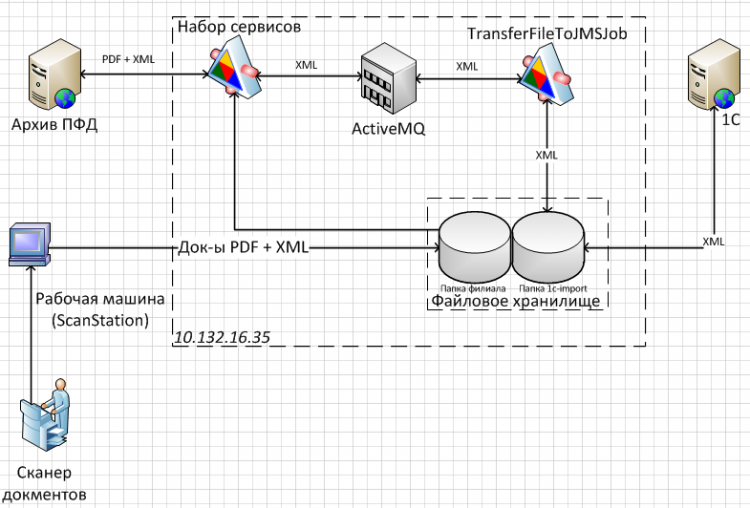 Рис. 8. Схема ландшафта системы ПФДПапки для загрузки файлов в ПФДТаб. 12. Описание папок загрузки файлов ПФДПапки интеграционного обмена через AMQ в системе ПФДТаб. 11. Описание папок обменаКонфигурационные файлыКонфигурационный файл сервера приложенияРасположение файла – Сервер Приложений. Путь - /u01/configs/asud2/conf/weboffice.propertiesФайлы генерируются автоматически при релизе посредством сервиса Toolkit командой на сервере служб msk1-asudik-jobs01 /u01/asud/asud-toolkit/sbin/asud.sh -p prod_ir make-configs -d configs-export Генерация конфиг-файлов используется при релизе системыКонфигурационные файлы сервиса ToolkitРасположение - /u01/asud/asud-toolkit/conf/Системные Задания (CRON) Задания CRON на Сервер Интеграции Задания CRON на Сервер СодержанияЗапуск Резервного копирования03 00 * * *  ${HOME}/bin/backup_ASUD_FSK.sh >>/tmp/backup_ASUD_FSK.cron.log 2>&1Утверждено:Руководитель блока информационных технологийПАО «Интер РАО»______________ Д.Ю. Алтухов«____»_______________ 2018 г.Автоматизированная система управленческого документооборота(импортозамещенная конфигурация)Руководство системного администратораАСУДИК_70_1_06_ТПР_АСЭАвтоматизированная система управленческого документооборота(импортозамещенная конфигурация)Руководство системного администратораАСУДИК_70_1_06_ТПР_АСЭАвтоматизированная система управленческого документооборота(импортозамещенная конфигурация)Руководство системного администратораАСУДИК_70_1_06_ТПР_АСЭНа 35 листахСогласовано:Согласовано:Заместитель генерального директора по производству Заместитель генерального директора по производствуСистемный архитектор по ИТ инфраструктуреБлок информационных технологийООО «Интер РАО - ИТ»ПАО «Интер РАО»___________________А.Г. Валов«____»_______________ 2018 г.______________ В.А. Гудков«____»_______________ 2018 г.Согласовано:Начальник  управленияУправление системного администрированияООО «Интер РАО - ИТ»______________ В.И. Кузьменко«____»_______________ 2018 г.ДатаВерсияОписаниеАвтор26.01.201600.01.00Исходная версияОрлов Т.В.06.06.201800.02.00Добавление измененийЕгоров В.А.12.07.201800.03.00Исправление замечанийОрлов Т.В.ASApache Tomcat , сервер приложенийSSOApache Tomcat, единая точка входа (аутентификация)ArchiveApache Tomcat, веб сервис интеграции ПФДAMQActiveMQ, брокер сообщений (очередей)CacherСервис кэширования (кэш сервер)NaumenNaumen Service Desk, система автоматизации управления ИТToolkitASUD toolkit agent, сервер служб, задачELKElastic: Elasticsearch, Logstash, Kibana, сервис агрегации журналов (логов).РобовордСервис работы с текстовыми документами системы АСУДИК ИКZabbixZabbix, Система мониторингаSCOMSystem Center Operations Manager, система мониторингаОСОперационная системаПОПрограммное обеспечениеАСУДИК ИКАвтоматизированная система управленческого документооборота импортозамещенной конфигурацииСУБДСистема Управления Базами ДанныхПФДПервичная финансовая документацияОбласть примененияОбозначение, применяемое в данном документе Доменное имя cервера документооборотаmsk1-asudik-cs[01-02]Доменное имя сервера базы данныхmsk1-asudik-db01Доменное имя сервера приложенийmsk1-asudik-app[01-16]Доменное имя сервера администрированияmsk1-asudik-admin[01-02]Доменное имя сервера SSOmsk1-asudik-sso[01-04]Доменное имя сервера полнотекстового поискаmsk1-asudik-abbyy[01-02]Доменное имя сервера обработки ОРД (roboword)msk1-rw[01-04]Доменное имя сервера кэшированияmsk1-asudik-cache[01-02]Доменное имя сервиса интеграции с PFDmsk1-pfdwebservice[01-02]Доменное имя сервера службmsk1-asudik-jobs01Доменное имя лог сервераmsk1-asudik-logs01Имена файлов  приложенийasudik.warОшибкаПути решенияПриложение не открываетсяПроверить настройки балансераПриложение не открываетсяПроверить сервер приложений msk1-asudik-app[01-16]Ошибка при авторизации у всех пользователейПроверить запуск серверов SSO msk1-asudik-sso[01-04]Ошибки после логина при открытии разделов и свойств документовПроверить на наличие ошибок журналы серверов приложений msk1-asudik-app[01-16]Ошибки после логина при открытии разделов и свойств документовПроверить на наличие ошибок журналы СУБДОшибки при открытии содержания документовПроверить на наличие ошибок журналы серверов содержанияФайлы журналовОписание/u01/app/tomcat-*/logs/*-all.logЖурнал доступа к ресурсам приложения/u01/app/tomcat-*/logs/*-all.logЖурналы консоли сервера/u01/app/tomcat-*/logs/*-all.logИнформация из web-части сервера приложений. Post Get запросы, вызовы страниц, ресурсов и т.д./u01/app/tomcat-*/logs/*-all.logЖурналирование общей информации/u01/app/tomcat-*/logs/*-all.logЖурналирование метрик производительности/u01/app/tomcat-*/logs/*-all.logЖурналирование событий приложения АСУДИК /u01/app/tomcat-*/logs/*-all.logЖурналирование пользовательских событий (вход выход из системы и т.д)/u01/app/tomcat-*/logs/*-audit.logЖурналирование аудита действий пользователейhttp://elk.interrao.ru/ (индекс: json-ir-asud-pg-prod-*)Web консоль сервиса ELK для приложение АСУДИК ИК и веб сервиса ПФД (общий журнал по всем метрикам)http://elk.interrao.ru/ (индекс: json-ir-sso-prod-*)Web консоль сервиса ELK для SSO (общий журнал по всем метрикам)Файлы журналовОписание/u01/asud/contentserv-pg/logs/cs*.logЖурнал  работы сервиса контента/u01/asud/contentserv-pg/logs/stdout.logЖурнал  запуска сервиса контентаhttp://elk.interrao.ru/ (индекс: json-ir-asud-pg-prod-*)Web консоль сервиса ELKФайлы журналовОписание/u01/asud/toolkit/logs/agent.logЖурнал  работы служб Toolkit/u01/asud/toolkit/logs/toolkit.logЖурнал  запуска сервиса Toolkithttp://asud-integration01.interrao.ru:13000Web консоль сервиса Toolkithttp://elk.interrao.ru/ (индекс: json-ir-jobs-pg-prod-*)Web консоль сервиса ELKФайлы журналовОписание/u01/amq/data/activemq.logЖурнал работы сервера AMQhttp://asud-integration01.interrao.ru:8161/adminWeb консоль сервера AMQФайлы журналовОписание/u01/asud/cacher*/logs/cacher.logЖурнал  работы сервиса кэширования/u01/asud/cacher*/logs/stdout.logЖурнал  запуска  сервиса кэшированияhttp://elk.interrao.ru/ (индекс: json-ir-asud-pg-prod-*)Web консоль сервиса ELKФайлы журналовОписаниеC:\app\roboword\log\msk1-roboword01_*_app.logЖурнал  работы сервиса робовордC:\app\roboword\log\msk1-roboword01_*_stdout.logЖурнал  запуска  сервиса робовордhttp://elk.interrao.ru/ (индекс: json-ir-rw-pg-prod-*)Web консоль сервиса ELKСерверКомандаСервер приложений, sso, веб-сервис интеграции (archive)ps –ef|grep tomcatСервер очередей AMQps –ef|grep mqСервер служб Proftpdps –ef|grep proftpdСервер служб sambaps –ef|grep smbdСервер СУБД postgresqlSystemctl status postgrespro-std-10Сервисы  содержания (контент сервер)ps –ef|grep contentservСервис кэширования (cacher)ps –ef|grep cachСервис Toolkitps –ef|grep toolkitСервер робовордTask manager -> process: Roboword2HttpСервисНастройкиSamba (Файловое хранилище)msk-asudjob01.interrao.ruSamba (Файловое хранилище)path = /u01/pfd/1c-import, Samba (Файловое хранилище)/u01/pfd/1c-scan (\\10.132.16.35\1с \\10.132.16.35\scan соответственно)Samba (Файловое хранилище)guest ok = yesSamba (Файловое хранилище)public = yesSamba (Файловое хранилище)writable = yesSamba (Файловое хранилище)force user = oracleFTP proftp (Файловое хранилище сканкопий для систем ZUP и BUH)asudapp2.interrao.ruFTP proftp (Файловое хранилище сканкопий для систем ZUP и BUH)Конфигурационный файл: /etc/proftpd.confFTP proftp (Файловое хранилище сканкопий для систем ZUP и BUH)Корневой: путь /u01/pfd/1c-scan*FTP proftp (Файловое хранилище сканкопий для систем ZUP и BUH)файл паролей: /etc/proftpd/ftpd.passwdFTP proftp (Файловое хранилище сканкопий для систем ZUP и BUH)Пример команды добавления пользователя:ftpasswd --gid 810 --uid 810 --shell=/sbin/nologin --home=/u01/pfd/1c-scan-buh/tgk/tgk_buh_ubnu --name tgk_buh_ubnu --stdin --passwd --file=/etc/proftpd/ftpd.passwdActiveMQ	http://asud-integration01.interrao.ruActiveMQ	/u01/amq/ порт для соединений 61616ActiveMQ	Интерфейс управления: http://asud-intergration01.interrao.ru:8161/adminToolkitasud-intergration01.interrao.ruToolkit/u01/asud/asud-toolkit/conf/jobs.d/ir/job-ir.xmlПапкаСтатусФормат файловИсточникПриемникJobОписание\\fs-tech01\Dogovory_OREM_EG$Используетсяpdf, htmlПользовательАПФДЗагрузка договоров ОРЭМ ЭГ из папки, куда пользователь вручную перекладывает файлы, выгруженные из АТС за период.После того как в 1С УПП ЭГ будет загружен Excel реестр договоров, объект 1С свяжется с файлом АПФД.\\fs-tech01\Dogovory_OREM_PAO$Используетсяpdf, htmlПользовательАПФДЗагрузка договоров ОРЭМ ПАО Интер РАО из папки, куда пользователь вручную перекладывает файлы, выгруженные из АТС за период.После того как в 1С ЕРД и 1С Бухгалтерия ИРАО будет загружен Excel реестр договоров, объект 1С свяжется с файлом АПФД.ПапкаФорматИсточникJobОписание1c.bunu.eg.document.archivexml1С УПП ЭГDocumentArchiveJobEGФормирует выгрузку пакета документов по запросу с перечнем документов1c.bunu.ueg.dictionary.contractxml1С УПП ЭГDictionaryContractJobЗагрузка справочника договоров(ddt_contract) из системы 1C.BUNU(устарела - больше данные не должны приходить)1c.bunu.ueg.dictionary.contragentxml1С УПП ЭГ1С УПП УЭГDictionaryContragentJobДля УСД. Загрузка справочника контрагентов(ddt_organisation)1c.bunu.ueg.dictionary.orem_sectorxml1С УПП ЭГDictionaryOremSectorJobЗагрузка справочника сектор ОРЭМ(ddt_orem_sector)1c.bunu.ueg.dictionary.organisationxml1С УПП ЭГDictionaryOrganisationJobЗагрузка справочника контрагентов(ddt_organisation)1c.bunu.ueg.dictionary.print_formxml1С УПП ЭГDictionaryPrintFormJobЗагрузка справочника печатных форм(ddt_print_form)1c.bunu.ueg.dictionary.settlement_typexml1С УПП ЭГDictionarySettlementTypeJobЗагрузка справочника Виды взаиморасчетов (ddt_settlement_type)1c.bunu.ueg.document.archivexml1С УПП УЭГDocumentArchiveJobФормирует выгрузку пакета документов по запросу с перечнем документов1c.bunu.ueg.document.registered_documentxml1С УПП ЭГUpdateRegDocJobОбработка ответных данных из системы 1С.BUNU по посланным им скан копиям(заполнения кода из 1с)1c.upp.eg.asud.dictionary.activity_categoryxml1С УПП ЭГDictionaryUppActivityCategoryJobДля УСД. Загрузка справочника категории действий(ddt_activity_category)1c.upp.eg.asud.dictionary.bddsxml1С УПП ЭГDictionaryUppBddsJobДля УСД. Загрузка справочника БДДС(ddt_bdds)1c.upp.eg.asud.dictionary.bdds_actionxml1С УПП ЭГDictionaryUppBddsActionJobДля УСД. Загрузка справочника БДДС действия(ddt_bdds_action)1c.upp.eg.asud.dictionary.cfoxml1С УПП ЭГDictionaryUppCfoJobДля УСД. Загрузка справочника ЦФО(ddt_cfo)1c.upp.eg.asud.dictionary.kbkxml1С УПП ЭГDictionaryKBKJobДля УСД. Загрузка справочника КБК(ddt_kbk)1c.upp.eg.asud.dictionary.usdxml1С УПП ЭГDictionaryUppUsdJobЗагрузка справочника УСД(ddt_usd)1c.upp.ueg.asud.dictionary.activity_categoryxml1С УПП УЭГDictionaryUppActivityCategoryJob_uegДля УСД. Загрузка справочника категории действий(ddt_activity_category)1c.upp.ueg.asud.dictionary.bddsxml1С УПП УЭГDictionaryUppBddsJob_uegДля УСД. Загрузка справочника БДДС(ddt_bdds)1c.upp.ueg.asud.dictionary.bdds_actionxml1С УПП УЭГDictionaryUppBddsActionJob_uegДля УСД. Загрузка справочника БДДС действия(ddt_bdds_action)1c.upp.ueg.asud.dictionary.cfoxml1С УПП УЭГDictionaryUppCfoJob_uegДля УСД. Загрузка справочника ЦФО(ddt_cfo)1c.upp.ueg.asud.dictionary.kbkxml1С УПП УЭГDictionaryKBKJob_uegДля УСД. Загрузка справочника КБК(ddt_kbk)1c.upp.ueg.asud.dictionary.usdxml1С УПП УЭГDictionaryUppUsdJob_uegЗагрузка справочника УСД(ddt_usd)akesd.asud.dictionary.contragentxmlКСДЗапланировать удалениеПри обычном удалении создается заново	documentum.asud.1c.upp.eg.dictionary.usdxmlАСУДИКTransferFileToJMSJobИспользуется для транспортировки данных между файловой системой и MQ(двухсторонняя)documentum.asud.1c.upp.ueg.dictionary.usdxmlАСУДИКTransferFileToJMSJobИспользуется для транспортировки данных между файловой системой и MQ(двухсторонняя)documentum.asud.asud_fsk.document.
registered_documentxmlАСУДИКАрхив ПФДImportPFDDocumentsJob,ImportPFDDocumentsMESJob,ImportPFDDocumentsZUPJobБерет документы со скан станций (из соотв каталогов) и создает документы в АСУДИКе.
В реквизитах создаваемых документов указываем код сканстанции (на основе каталога) и штрихкод документа (берем из имени входящего файла)documentum.asud.raw_documentsxml-Запланировать удалениеСоздавалась командой 1с для личных целейeisz.ir.1c.upp.bnu.dictionary.mtrxmlЕИСЗTransferFileToJMSJobНаименование заданияТекст команды заданияОчистка очередей AMQ02 15 * * * /home/oracle/bin/cleanup_amq.sh >>/home/oracle/bin/cleanup_amq.log 2>&1Очистка папки downloads11 00  * * * find /u01/asud/pfd/downloads/* -mtime +3 –deleteУдаление успешно импортированных файлов (ПФД)12 00  * * * find /u01/pfd/1c-scan* -empty -type d  -path '*/success/*'  -mtime +7 –delete13 00  * * * find /u01/pfd/1c-scan*  -type f -name *xml -path '*/success/*' -mtime +7 –delete10 00  * * * find /u01/pfd/1c-scan*  -type f -name *pdf -path '*/success/*' -mtime +7 -deleteУдаление файлов из папки с ошибками14 00  * * * find /u01/pfd/1c-scan*  -type f -name *.* -path '*/error/*' -mtime +90 –delete